LISTA DE PARTICIPANTES  PARA UTILIZAÇÃO DA QUADRA POLIESPORTIVAData:  ______/_______/__________                                  ____________________________________                                                                                                       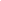 Horário Agendado:   ______:______                                        ASSINATURA DO RESPONSÁVEL	Observações:Descrição do tipo de material ou equipamento particular que será utilizado pelo usuário.___________________________________________________________________________________________Descrição da atividade a ser realizada: _______________________________________________________________________________________________________________________________________________No horário agendado entregar este formulário na Secretaria Acadêmica, devidamente preenchido e assinado, e pegar a chave da Quadra na Portaria.NNOMERG ou CPFCURSO12345678910111213141516171819202122